BỘ GIÁO DỤC VÀ ĐÀO TẠOĐỀ THI ĐÁNH GIÁ NĂNG LỰC TIẾNG ANH – ĐỀ MINH HỌA SỐ 1 KỸ NĂNG ĐÁNH GIÁ: NGHE HIỂU, ĐỌC HIỂU, VIẾT(Dành cho học sinh lớp 12 đã hoàn thành Chương trình tiếng Anh thí điểm cấp Trung học phổ thông)Thời gian làm bài: 120 phútHọ và tên: ……………………………………………………………………….. Ngày tháng năm sinh: ………………………………………………………….. Số báo danh: …………………………………………………………………….Hướng dẫn chung:Đề thi có 3 phần: Nghe hiểu (Listening Comprehension), Đọc hiểu (Reading Comprehension), và Viết (Writing).Thí sinh phải hoàn thành tất cả các phần trong bài thi theo đúng thời gian quy định.Thí sinh phải viết toàn bộ câu trả lời trên tờ bài làm (Answer Sheet).ANSWER SHEETSECTION 1: LISTENING COMPREHENSIONPart 1: Please circle the correct letter.Part 2: Please circle the correct letter.Part 3: Please write your answer for each question.Part 4: Please circle the correct letter.SECTION 2: READING COMPREHENSIONPart 1: Please circle the correct letter.Part 2: Please write your answer for each question.Part 3: Please circle the correct letter.Part 4: Please circle the correct letter.SECTION 3: WRITINGPart 1: Please write your email in the space given.............................................................................................................................................................................................................................................................................................................................................................................................................................................................................................................................................................................................................................................................................................................................................................................................................................................................................................................................................................................................................................................................................................................................................................................................................................................................................................................................................................................................................................................................................................................................................................................................................................................................................................................................................................................................................................................................................................................................................................................................................................................................................................................................................................................................................................................................................................................................................................................................................................................................................................................................................................................................................................................................................................................................................................................................................................................................................................................................................................................................................................................................................................................................................................................................................................................................................................................................................................................................................................................................................................................................................Part 2: Please write your story in the space given.............................................................................................................................................................................................................................................................................................................................................................................................................................................................................................................................................................................................................................................................................................................................................................................................................................................................................................................................................................................................................................................................................................................................................................................................................................................................................................................................................................................................................................................................................................................................................................................................................................................................................................................................................................................................................................................................................................................................................................................................................................................................................................................................................................................................................................................................................................................................................................................................................................................................................................................................................................................................................................................................................................................................................................................................................................................................................................................................................................................................................................................................................................................................................................................................................................................................................................................................................................................................................................................................................................................................................SECTION 1: LISTENING COMPREHENSIONTime: 35 minutes (including transfer time)Part 1Questions 1-5There are five questions in this part. For each question, you will listen to a short recording and answer by circling A, B, C or D. All the recordings will be played twice. Before we start, here is an example.Example: What time will the boy meet the girl?A.  9:00 a.m.B.  9:15 a.m.C.  8:45 a.m.D.  10:00 a.m.Answer: The correct answer is C. On the answer sheet, letter C should be circled.What is the girl looking for?a size 6 dressa smaller-size dressa size 8 dressa size 9 dressWhat will the weather be like tomorrow morning?cloudy in the south and windy in the northcloudy without rainwindy without raincold and rainyWhen does the gallery close on Sundays? A. 9:00 p.m.B. 5:30 p.m.C. 8:00 p.m.D. 7:00 p.m.What is the meeting about?the next festivalthe conference in Maythe conference preparationsthe festival in MayWhat did the boy do this afternoon?He finished his essay.He did some reading.He watched television.He went for a run.Part 2Questions 6-11In this part, you will hear two short talks on two different academic topics. For each talk, you will answer three questions by circling A, B, C or D. Each talk will be played twice.Talk 1What is the talk mainly about?The climate and weather of San FranciscoInteresting places to visit in San FranciscoThe history of San FranciscoThe parks in San FranciscoAccording to the lecturer, which of the following is true about San Francisco?There is so much fog in the winter.The temperature may change quickly within a short time.Humidity is a big problem.The weather is agreeable all year round.According to the talk, a good time to visit San Francisco is 	.springsummerwinterautumnTalk 2What is the main topic of this talk?The number of nonnative users of EnglishThe use of English for science and technologyThe expansion of English as an international languageNative speakers of EnglishAccording to the talk, when did English begin to spread all over the world?Around 1350In the 1600sIn the 17th and 18th centuriesIn the 15th centuryAccording to the lecturer, approximately how many nonnative users of English are there in the world today?350 millionHalf a million700 million900 millionPart 3Questions 12-18There are seven questions in this part. You will hear a man talking about yoga classes. For each question, fill in the numbered space with ONE WORD or ONE NUMBER. The recording will be played twice.Part 4Questions 19-25There are seven questions in this part. You will hear a conversation between a student and  the librarian. Decide if each sentence is correct or incorrect. If it is correct, circle T (True).  If it is incorrect, circle F (False). The conversation will be played twice.***** END OF SECTION 1 *****SECTION 2: READING COMPREHENSIONTime: 40 minutes (including transfer time)Part 1Questions 1-7Read the text in each question. What does it say? Choose the best explanation for each text. On the answer sheet, circle A, B, C or D.1.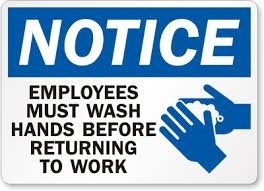 Members of staff should wear gloves before they start working.Workers must keep their hands free when they enter work place.Staff members’ hands have to be cleanbefore they work again.Employees can return to work to have their hands washed.2.Visitors can leave the building this way.Visitors use this way to enter the building.Visitors should walk a long way to go out of this building.Visitors have to go to the end of the building.3.The gift can be collected right after the customer fills out the order form.The gift can be collected from the store before noon tomorrow.The earliest time for the gift to be collected is at noon tomorrow.The tourist guide picks up free gifts for visitors soon.4.Customers won’t have to pay for the most expensive item if they buy five products.Customers have to buy at least five products to get an extra one for free.Customers have to pay for only four Ella’s Kitchen products if they buy five.Customers can buy 5 or 4 products and get one free.5.Rosie may send Samuel a message to agree to their meeting.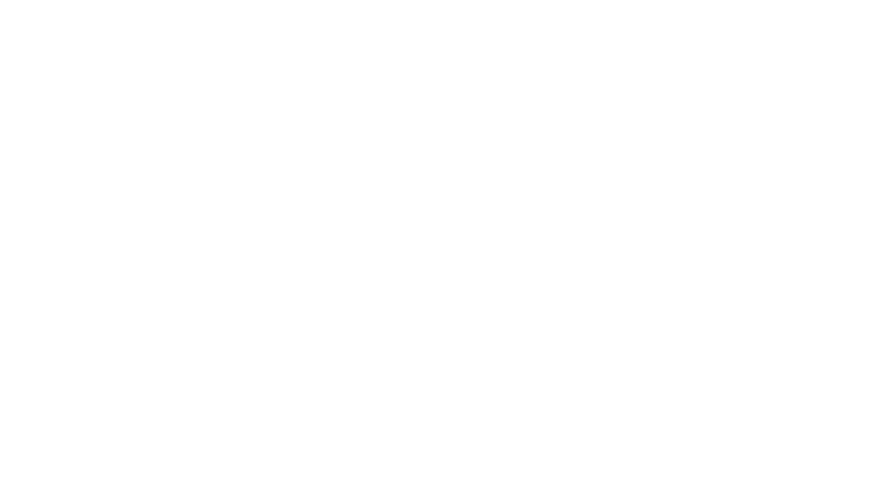 The new cafe is next to Libera Cinema.Samuel has been to the new café before.Rosie wants Samuel to see her at a new café.6.You will get a discount if you buy any two items of the same product.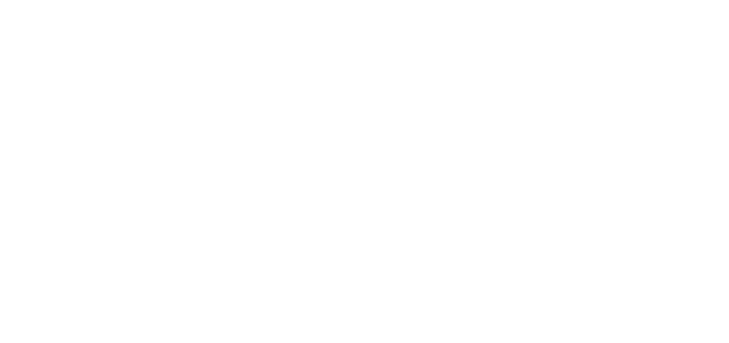 The “SALE” products are applicable for one day only.The whole store is on sale today.The sale starts today and applies to all products.7.This area is temporarily closed during public holidays.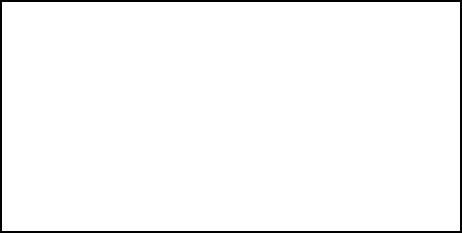 Visitors can access this building on public holidays.No staff member is allowed to get into this area.Visitors cannot enter this area due to construction works.Part 2Questions 8-12Read the description about Duong, and the advertisement on Free English Classes. Complete Duong’s Application Form. Use ONE WORD or ONE NUMBER for each gap. Write the answer on the answer sheet.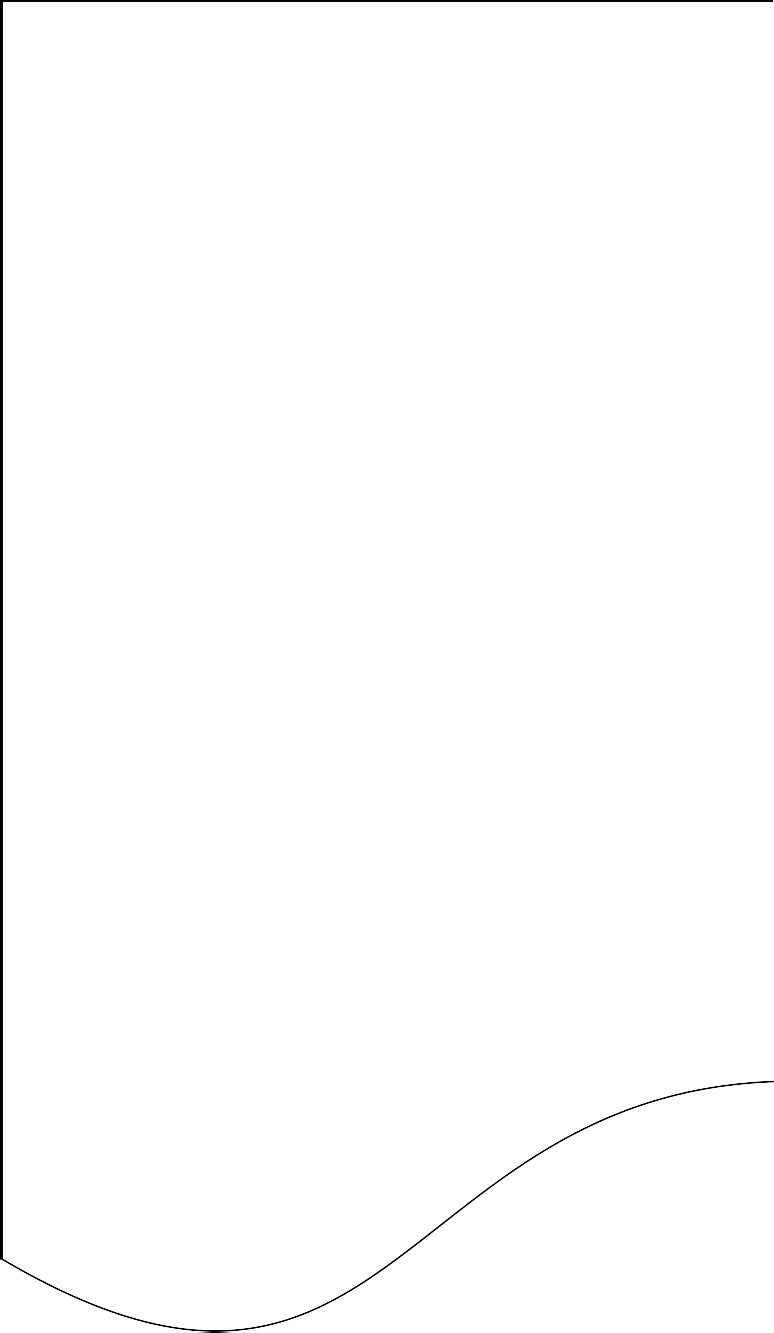 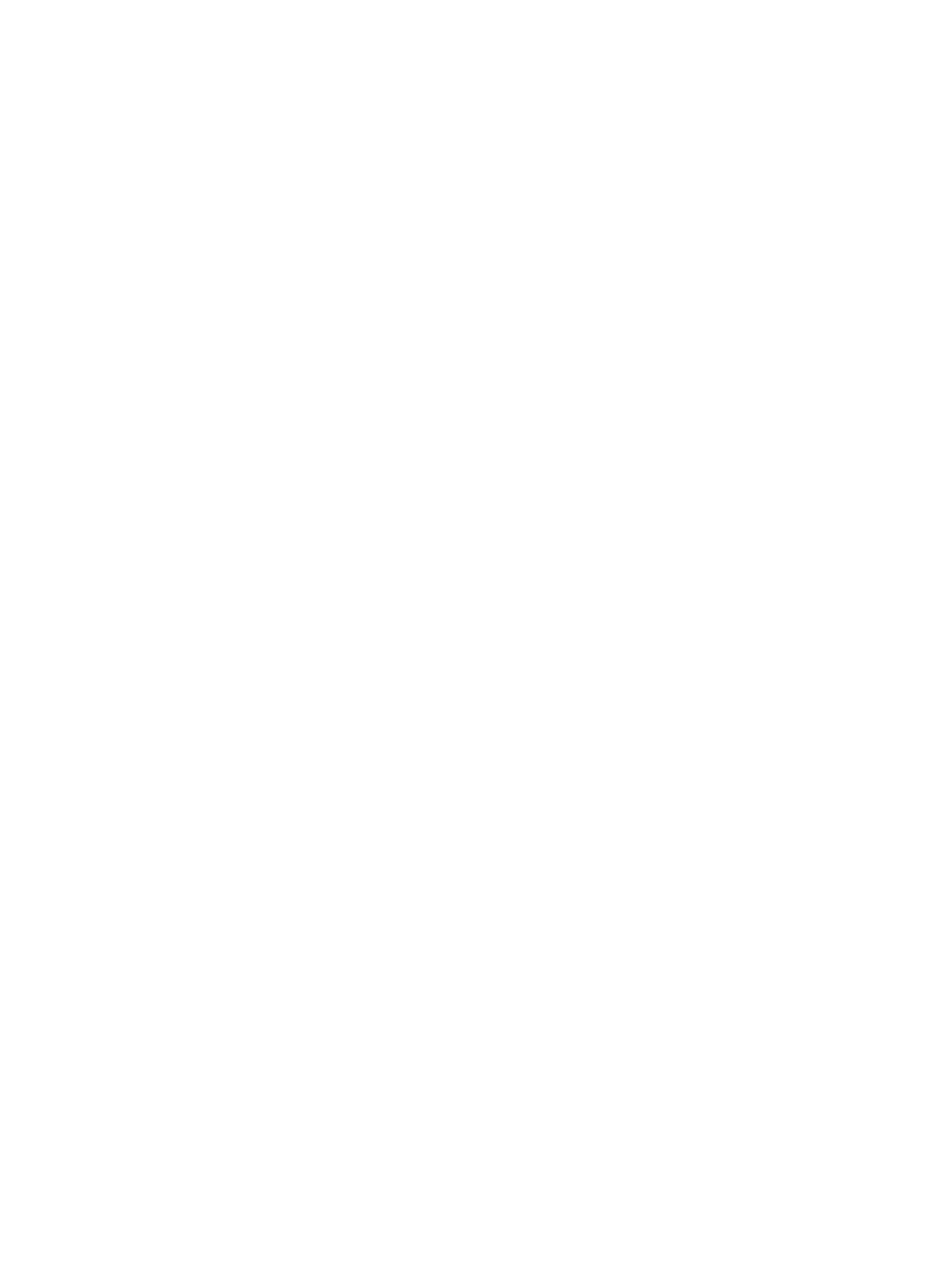 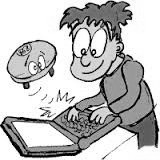 Duong is a seventeen-year-old student at Hai Ba Trung High School. He is looking for English extra classes  during the coming summer vacation. He has studied English since he was 10 years old and passed the pre-intermediate level in English. Therefore, Duong would like to  be in higher level classes. He is free all mornings, except Monday and Thursday.Part 3Questions 13-18Read the text and questions below. Choose the best answer to each of the questions. On the answer sheet, circle A, B, C or D.Kot is not like any other foreign investors in Vietnam that I have met.His full name is Rafi Kot, the 55-year-old general director of Family Medical Practice Vietnam, a chain of healthcare clinics with eight facilities in the whole country. Kot arrived  in Vietnam in 1988, maybe earlier than most other foreign investors, and has been staying since then and may stay forever. For a man who speaks of himself as a perfectionist, Kot says he cannot just leave Vietnam yet because his duty in this country is not completed yet.Actually, as a doctor who joined a charity program started by a German non- governmental organization, his destination should have been Africa rather than Vietnam, but then fate brought him to this Southeast Asian country when another doctor in the program could not make his way to Vietnam, and Kot was chosen in replacement.His first stop in Vietnam was in the northern province of Ninh Binh, where he and his team were in charge of developing healthcare services for an expected period of six months. Recalling the days when he first arrived in Ninh Binh, Kot says he was in shock when seeing the poor lives of local people, whom he describes as rustic people, or “nha que” in his perfect Vietnamese, along with the out-of-date healthcare facilities and equipment there. At that moment, Kot knew he wanted to be a part of developing ahealthcare system for Vietnam.“I love challenges and want to work for changes. I love this country and want to make a contribution to its development,” Kot says. “If everything was too easy, I would get bored and there would be no reason for me to stay.”In 1994, Kot opened his first healthcare center in Vietnam. In 2002, he got married to a Vietnamese woman and now has two sons and a daughter. “I love my family very much, and I love Vietnam as well,” Kot says. And that love has made him stay in this country, despite many difficulties.Where did Kot originally plan to go when he joined the German charity program?Africa	B. AsiaC.  Australia	D. EuropeWhat does “his” in the last line of the second paragraph refer to?another doctor	B. fateC.	Kot	D. VietnamWhat kept Kot back in Vietnam after the first six months in Ninh Binh?his friends in Ninh Binhhis familyhis ambition for changethe German organisationThe word “out-of-date” in the third paragraph is closest in meaning to 	.different	B. expensiveC.	old	D. uselessWhat is the best word to describe Kot’s life in Vietnam now?Boring	B. difficultC. exciting	D. happyWhere is this passage most likely to be found?A business journalA personal websiteA doctor’s diaryA newspaperPart 4Questions 19-25Read the text below about a city in central Vietnam called Hue. Read the questions and decide if each sentence is correct or incorrect. If it is correct, circle T (True) on the answer sheet. If it is incorrect, circle F (False) on the answer sheet.Hue is a city in central Vietnam. This city used to be the national capital during the Nguyễn Dynasty from 1802 to 1945. Since then, it has remained a peaceful city with many tourist attractions. With the Perfume River winding its way through the heart of the city, Hue is divided into two halves. To the north of the river, most of the construction still retains traces from the past, while the south side has seen much faster growth with high buildings  and shopping areas.Hue is home to a big cultural event every two years, the Hue Festival. This is a great chance for not only Hue locals but also international artists and performers to come and share their cultures. This event brings together the best cultural traditions of different countries around the world to this picturesque city in the heart of Vietnam. Despite all the fast- changing trends of the modern society, this event helps to preserve traditional cultural values.Hue also boasts some of the best historical values in Vietnam, making it one of the most desirable destinations for both domestic and international visitors. Here tourists can enjoy the royal atmosphere by visiting several royal tombs and especially the Imperial City which was home to the Nguyễn Dynasty. Local specialties are also plentiful, ranging from the famous clam rice to a variety of traditional cakes made from rice flour. Here you can also go and experience the local traditions by visiting and shopping at some handicraft villages a dozen kilometers from the city center. Despite the introduction of mass production industries, it is amazing that several traditional and hand-made local products remain popular among Hue local people as well as tourists.In the modern times, Hue has also become a busy urban area. Among the traditional markets are big shopping centers, and beside traditional restaurants are exotic fast food stores like the KFC or Lotteria. Although more cars run on local roads, you can still find several men leisurely riding tricycles (or ‘xich-lo’) along the streets taking tourists on sight-seeing tours of the city. It is pleasing to see the co-existence of the old and new in one single city  like Hue.Hue was the capital of Vietnam for more than one and a half centuries.The south of the city is less modern than the north.Hue Festival is a yearly event.The Nguyễn Dynasty used to live in the Imperial City.You can buy many products made by hand when you visit Hue.The tricycles (or ‘xich-lo’) travel very fast.The writer enjoys seeing the co-existence of tradition and modernity in Hue city.***** END OF SECTION 2 *****SECTION 3: WRITINGTime: 45 minutesPart 1Your friend asked you to go to the market or supermarket to buy something for your class party at the weekend. However, you cannot go with him/her.Write an email to your friend. In your email, you should:-­‐	apologise for not being able to go;-­‐	tell him/her the reason;-­‐	suggest two options: another time to go or a classmate who can go with him/her;-­‐	tell him/her to prepare a shopping list to save time.Write in about 80 -100 words.Write your answer on the answer sheet.Part 2Your English teacher has asked you to write a story. Your story must begin with this sentence:What an interesting lesson! Write your story in about 100 - 120 words. Write your answer on the answer sheet.***** END OF TEST *****Question 1ABCDQuestion 2ABCDQuestion 3ABCDQuestion 4ABCDQuestion 5ABCDQuestion 6ABCDQuestion 7ABCDQuestion 8ABCDQuestion 9ABCDQuestion 10ABCDQuestion 11ABCDQuestion 12Question 13Question 14Question 15Question 16Question 17Question 18Question 19TFQuestion 23TFQuestion 20TFQuestion 24TFQuestion 21TFQuestion 25TFQuestion 22TFQuestion 1ABCDQuestion 2ABCDQuestion 3ABCDQuestion 4ABCDQuestion 5ABCDQuestion 6ABCDQuestion 7ABCDQuestion 8Question 9Question 10Question 11Question 12Question 13ABCDQuestion 14ABCDQuestion 15ABCDQuestion 16ABCDQuestion 17ABCDQuestion 18ABCDQuestion 19TFQuestion 23TFQuestion 20TFQuestion 24TFQuestion 21TFQuestion 25TFQuestion 22TFA professor asked his students to go to the library to borrow some materials.The student has to return the articles after two hours.T TF F21. The student is afraid that he can’t finish the articles so quickly.TF22. Students can bring the articles home if they want.TF23. The student can’t borrow books because he hasn’t got a library card yet.TF24. The student will apply for the library card later.TF25. There is someone to help the student with his library card.TF